Forbrukerfavoritten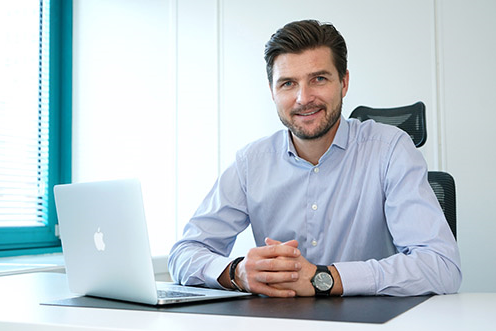 Over: Henning Eriksen, administerende direktør i Specsavers. Specsavers har de mest fornøyde kundene, viser resultatene fra Norsk Kundebarometer 2018. ─ Dette er strålende nyheter for hele Specsavers-familien, og gir motivasjon til alle de dyktige medarbeiderne våre, sier Henning Eriksen, administrerende direktør i Specsavers Norge. Verdens største privateide optikerkjede gjør et kjempebyks i Norsk Kundebarometer, og går seirende ut som optikerkjeden med de mest fornøyde kundene. Specsavers klatrer 12 plasser opp fra fjoråret, hvilket utgjør en forbedring på 24 plasser fra 2016. Dette gjenspeiles også i kjedens kundevekst, som viser en utvikling på 17,3 prosent så langt i år.  ─ Det er veldig gledelig å se at kundene våre blir stadig mer tilfredse med det vi tilbyr. Vi jobber hardt hver eneste dag for å overgå kundenes forventninger til oss. Resultatene viser at Specsavers er et konsept som folk liker, og at de merker fokuset vi har på øyehelse, sier Eriksen.  ─ Investeringene vi gjør i ny teknologi, som for eksempel førerkortsynstest, og faglig opplæring for våre medarbeidere, skaper begeistring i et tøft marked.Om Norsk Kundebarometer: Forskningsprosjektet Norsk Kundebarometer ved Handelshøyskolen BI har i over tjue år målt kundetilfredshet og lojalitet blant norske forbrukere.Prosjektet omfatter til sammen 160 bedrifter fra rundt 30 ulike bransjer. Undersøkelsen ble gjennomført i perioden fra januar til april 2018.Mer enn 6400 forbrukere har deltatt i undersøkelsen. Les årets resultater her. 